ANEXO 3: RELATÓRIO DE ATIVIDADES E PLANO SIMPLIFICADO DE ATIVIDADES PARA RECREDENCIAMENTOPARTE I - RELATÓRIO DE PROJETO DE PESQUISATÍTULO(S) DO(S) PROJETO(S) DE PESQUISADESCRIÇÃO DE ATIVIDADES DESENVOLVIDAS RELACIONADAS AO PROJETO NO PERÍODO DE SUA VIGÊNCIA Publicações e eventos Iniciação científica, dissertações, teses Financiamentos Alunos envolvidosRESULTADOS ALCANÇADOS E JUSTIFICATIVA PARA PRORROGAÇÃOPARTE II - PLANO DE TRABALHO PARA O BIÊNIO SEGUINTEATIVIDADES DE ENSINODisciplinas(s) que pretende ministrarPROJETO DE PESQUISA O projeto deve vir anexado a este formulário e deve conter, obrigatoriamente, as seguintes informações: (i) a qualificação do problema a ser abordado, (ii) objetivos, (iii) elementos de fundamentação teórica, (iv) procedimentos metodológicos; (v) resultados esperados (publicações, orientações de iniciação científica, mestrado doutorado, palestras etc.); (vi) referências.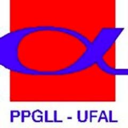 Universidade Federal da Alagoas – UFALFaculdade de Letras - FALEPrograma de Pós-Graduação em Letras e Linguística – PPGLLRELATÓRIO DE ATIVIDADES E PLANO SIMPLIFICADO DE ATIVIDADES PARA RECREDENCIAMENTOProfessor/a: